№  9   от  03.05.2013 г. 								Назначения арбитров и инспекторов на 2-й  полуфинальный матч Кубка Губернатора 2013г.Замена арбитров и инспекторов без разрешения КАИ ЗОФФ запрещена!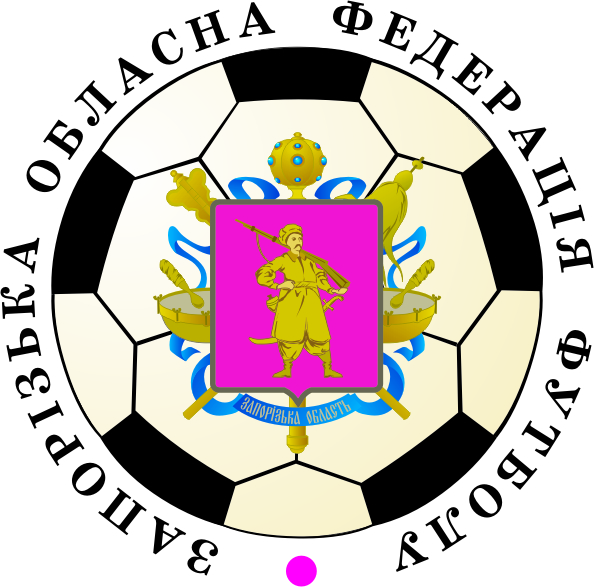 ЗАПОРІЗЬКА ОБЛАСНА ФЕДЕРАЦІЯ ФУТБОЛУ* * * * * * *Громадська організаціяК О М І Т Е Т   А Р Б І Т Р І В  ТА  ІНСПЕКТОРІВ времядатакомандыарбитр 1 ассистент2 ассистентинспектор16-0008.05Энергодар – Токмакский р-нБелименко Ю.Дмитренко Р.Алтухов Ф.Гаценко А.